CY2024 Annual 
VPP Self-Evaluation Submissions in Oregon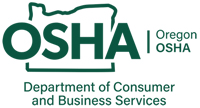 Each Oregon VPP participant must annually self-evaluate its safety and health management system. This self-evaluation, reflecting the previous calendar years’ experience (that of CY 2024), must be completed and submitted to the Oregon OSHA VPP/SHARP Program Manager by February 15, 2025.Oregon OSHA requires the completion of Sections A through G of this document. Sites should send one electronic copy (.pdf is the preferred method) via e-mail to Mark E. Hurliman, VPP/SHARP Program Manager, at to mark.e.hurliman@dcbs.oregon.gov. Participants may find it useful to review the VPP Federal Register Notice, 74 FR 927, January 9, 2009, which includes annual submission requirements, safety and health management system requirements applicable to all participants.The annual self-evaluation is not a compliance audit. It is a critical review to assess the effectiveness of all four VPP elements and their sub-elements, and to analyze participant and contractor injury and illness data and trends. It should include a review of written programs, a walk-through of the workplace, and interviews with employees. During this process, participants should answer the following questions relating to each element and sub-element of their safety and health management system:Is it comprehensive? Is it operating effectively and meeting established goals and objectives? Are there problems that require the development and implementation of solutions in order to maintain excellent worker protection and continued VPP eligibility? What improvements can be made to make it even more effective? What goal modifications should be made for the upcoming year? Please Note: Annual self-evaluations that consist of general statements that elements are sufficient, with no recommendations for improvement are inadequate for the purposes of continued VPP qualification. It is understood that as a VPP facility, all your elements and sub elements are effective. The purpose of the self-evaluation is to be self-critical, looking for opportunities for continuous improvement, and making no recommendations for improvement does not meet the intent of the self-evaluation.Oregon OSHA expects the evaluation to include participant and applicable contractor injury and illness data, progress toward Merit or 1-Year Conditional Star goals (if applicable), and success stories. OSHA uses the submitted information to update records and statistics, showcase successes related to implementation of the VPP requirements, and demonstrate that participants are committed to continuous improvement of worker safety and health at their facilities. Additionally, participants that fall under OSHA’s Process Safety Management (PSM) standard must provide responses to all applicable questions found in the PSM Application Supplement questionnaire (found on the Federal OSHA VPP web site). The responses must cover all PSM operations within the site.Oregon OSHA requires the completion of Sections A through J, and encourages VPP participants to use the following suggested format in preparing their annual self-evaluation submission:Suggested Format for Oregon VPP Site’s Annual SubmissionSection A, Site Information(1) Site-based Non-Construction Participants: Enter the average number of employees employed at the site and the total hours worked by the participant’s own employees (including temporary and contractor employees regularly intermingled with and directly supervised by participant employees) at the approved site. Injury and illness data should correspond with information normally found in the appropriate column of the participant’s OSHA 300 (A) Summary of Work-Related Injuries and Illnesses and optional worksheets.(2) Summary of Applicable Contractors of Site-Based Non-Construction Participants: All data in these cells must reflect the combined employee numbers and hours worked of only applicable contractors’ employees at the approved site. Applicable contractor data must not be combined with participant employee numbers and site hours unless contractor employees are regularly intermingled with and directly supervised by participant employees.(3) Site-Based Construction and Mobile Workforce Participants: All data must reflect the combined workforce of participant employees and all contractor/subcontractor employees.Table A-2 Union InformationComplete a table for each applicable union (Copy and paste table)Section B: Injury & Illness Rate InformationInjury and illness rate information for the previous calendar year must be received by the VPP/SHARP Program Coordinator no later than February15th of each year, along with your completed annual self-evaluation.(1) Site-Based Non-Construction Participants: Use Table B-1 below to submit data for your own site employees including temporary employees and any contractor employees regularly intermingled with and directly supervised by your employees. On the Participant Summary Sheet (see Section A, Table A-1), you will record some of the data you record in Table B-1.(2) Site-Based Non-Construction Participants with Applicable Contractors: Use Table B-2. Provide a separate Table B-2 for each applicable contractor (an applicable contractor is a contractor whose employees worked 1,000 hours or more at your site in any calendar quarter). Report applicable contractor injury and illness experience only for work at your site. Do not combine this data with your own site employee data. The NAICS code should reflect the applicable contractor’s primary work activity at your site, and not necessarily the participant’s NAICS code. On the Participant Summary Sheet (see Section A, Table A-1) you will record combined data for all applicable contractors.(3) Site-Based Construction and Mobile Workforce Participants: Use Table B-1. Submit combined work hours and combined injuries and illnesses of all employees. This must include your own employees including temporary employees plus all contractor/subcontractor employees. Use this combined data to calculate your site or TCIR and DART rate. On the Participant Summary Sheet (see Section A, Table A-1) you also will record combined data.When Participant Rates Have IncreasedIf the one-year site/DGA TCIR or DART rate has increased since last year, identify and describe the contributing factors and corrective actions that have been taken. Include this information in the narrative evaluation of each related element and sub-element. See Section D.Site-Based Non-Construction Participants with Applicable Contractors: Use Table B-2. Provide a separate Table B-2 for each applicable contractor (an applicable contractor is a contractor whose employees worked 1,000 hours or more at your site in any calendar quarter). Copy a blank Table B-2 and paste so you have a separate Table B-2 then complete one for each applicable contractor’s work at your site only. Report applicable contractor injury and illness experience only for their work at your site. Do not combine this data with your own site employee data. The NAICS code should reflect the applicable contractor’s primary work activity at your site, and not necessarily the participant’s NAICS code. On the Participant Summary Sheet (see Section A, Table A-1) you will record combined data for all applicable contractors. * Estimated average number of applicable contractor employees.When Participant Rates Have Increased: If your one-year site/DGA TCIR or DART rate has increased since last year, you must identify and describe the contributing factors and corrective actions you have taken to date. Include this information in the narrative evaluation of each related element and sub-element. See Section D below. If your three-year site/DGA TCIR or DART rate now exceeds the highest rate of the last three years published by the BLS statistics for your NAICS code, you must submit a rate reduction plan based on your findings. Contact your Regional VPP Manager to discuss the terms of your rate reduction plan.Calculating Rates for Tables B-1 and B-2Annual rates are calculated by the formula (N/EH) x 200,000 where: Annual rates are calculated by the formula (N/EH) x 200,000 where:N = 	Total number of recordable nonfatal injuries and illnesses during the calendar year. Site-based non-construction participants: This number will be the total injuries and illnesses of your site employees, including temporary employees and any contractor employees regularly intermingled with and directly supervised by your employees. Site-based construction participants and mobile workforce participants: This number will be total injuries and illnesses of the employees plus all contractor/subcontractor employees.	For the TCIR, use the total number of injuries and illnesses.	For the DART rate, use injuries and illnesses resulting in days away from work, restricted work activity, and/or job transferEH = 	Total number of hours worked by employees during the year. Site-Based Non-construction participants: This number will be hours worked by your site employees including temporary employees and any contractor employees regularly intermingled with and directly supervised by your employees. Site-Based Construction participants and mobile workforce participants: This number will be hours worked by your own employees including temporary employees and contractors directly supervised by applicant/participant plus all contractor/subcontractor employees.200,000 = 	equivalent of 100 full time employees working 40 hours per week, 50 weeks per year. BLS data:	 Insert the TCIR and DART rates for your industry from the Bureau of Labor Statistics (BLS) Table of Incidence Rates of Nonfatal Occupational Injuries and Illnesses by Industry. Find the table at the Bureau of Labor Statistics (www.bls.gov) web site or obtain from the VPP/SHARP Program Coordinator. Compare your rates to the most recently published BLS average rates for your industry: Calculate the percent above or below the BLS national average for your TCIR and DART rates using the formula: [(Site rate - BLS rate)¸ BLS rate] x 100.Section C: Significant Events or Changes in CY2024Describe the impact of any significant event, the change that occurred, and the steps taken to ensure or restore employee safety and health e.g. change in management, corporate buy-out, complaint, accident, catastrophe, fatality, etc.Section D: Narrative Evaluation of Safety and Health Management SystemIn narrative form, use the following pages to describe the activities (data/information reviewed to assess the sub-element) and the effectiveness of each of the four elements (and their sub-elements) of your safety and health management system. The elements and sub-elements are listed in the following color-coded tables:For each sub-element also include a description of: The strengths and weaknesses (what works well and what could work better) of the individual element in the assessment of effectiveness.Improvements made since the previous year and completion of the previous year's recommendations. Recommendations for improvement of any opportunities identified, the person(s) responsible for fulfilling each new recommendation, target dates for their completion, and the data/information reviewed to assess the effectiveness of the sub-element. Be sure to answer the following questions relating to each element and sub-element of their safety and health management system:Is it comprehensive? Is it operating effectively and meeting established goals and objectives? Are there problems that require the development and implementation of solutions in order to maintain excellent worker protection and continued VPP eligibility? What improvements can be made to make it even more effective? What goal modifications should be made for the upcoming year? Note: Participants are encouraged to use the following format, but other formats may be used if all Elements and Sub-elements are covered in similar detail.1)	Management Leadership and Employee Involvementa) 	Management Commitment to Safety and Health Protection and to VPP ParticipationDescription / Activities: Assessment of Effectiveness: Recommendations for Improvement: Owner(s): Target Date for Completion: b) 	PolicyDescription / Activities: Assessment of Effectiveness: Recommendations for Improvement: Owner(s): Target Date for Completion: c) 	Goals, Objectives, and PlanningDescription / Activities: Assessment of Effectiveness: Recommendations for Improvement: Owner(s): Target Date for Completion: d) 	Visible Top Management LeadershipDescription / Activities: Assessment of Effectiveness: Recommendations for Improvement: Owner(s): Target Date for Completion: e) 	Responsibility and AuthorityDescription / Activities: Assessment of Effectiveness: Recommendations for Improvement: Owner(s): Target Date for Completion: f) 	Line AccountabilityDescription / Activities: Assessment of Effectiveness: Recommendations for Improvement: Owner(s): Target Date for Completion: g) 	ResourcesDescription / Activities: Assessment of Effectiveness: Recommendations for Improvement: Owner(s): Target Date for Completion: h) 	Employee InvolvementDescription / Activities: Assessment of Effectiveness: Recommendations for Improvement: Owner(s): Target Date for Completion: i) 	Contract Worker Coverage Description / Activities: Assessment of Effectiveness: Recommendations for Improvement: Owner(s): Target Date for Completion: j) 	Written Safety and Health Management System Description / Activities: Assessment of Effectiveness: Recommendations for Improvement: Owner(s): Target Date for Completion: 2) 	Work Site Analysisa) 	Hazard Analysis of Routine Jobs, Tasks, and Processes Description / Activities: Assessment of Effectiveness: Recommendations for Improvement: Owner(s): Target Date for Completion: b) 	Hazard Analysis of Significant Changes, New Processes, and Non-Routine Tasks – Including pre-use analysis and new baselines Description / Activities: Assessment of Effectiveness: Recommendations for Improvement: Owner(s): Target Date for Completion: c) 	Routine Self-Inspections Description / Activities: Assessment of Effectiveness: Recommendations for Improvement: Owner(s): Target Date for Completion: d) 	Hazard Reporting System for Employees Description / Activities: Assessment of Effectiveness: Recommendations for Improvement: Owner(s): Target Date for Completion: e) 	Industrial Hygiene Program Description / Activities: Assessment of Effectiveness: Recommendations for Improvement: Owner(s): Target Date for Completion: f) 	Investigation of Accidents and Near-MissesDescription / Activities: Assessment of Effectiveness: Recommendations for Improvement: Owner(s): Target Date for Completion: g) 	Trend/Pattern Analysis Description / Activities: Assessment of Effectiveness: Recommendations for Improvement: Owner(s): Target Date for Completion: 3) 	Hazard Prevention and Controla) 	Certified Professional ResourcesDescription / Activities: Assessment of Effectiveness: Recommendations for Improvement: Owner(s): Target Date for Completion: b) 	Hazard Elimination and Control Methods – Engineering Controls – Administrative Controls – Work Practice Controls and Hazard Control Programs – Safety and Health Rules and Disciplinary System – Personal Protective EquipmentDescription / Activities: Assessment of Effectiveness: Recommendations for Improvement: Owner(s): Target Date for Completion: c) 	Process Safety Management (if applicable, complete and attach completed PSM Supplement B)Description / Activities: Assessment of Effectiveness: Recommendations for Improvement: Owner(s): Target Date for Completion: d) 	Occupational Health ProgramDescription / Activities: Assessment of Effectiveness: Recommendations for Improvement: Owner(s): Target Date for Completion: e) 	Preventative/Predictive MaintenanceDescription / Activities: Assessment of Effectiveness: Recommendations for Improvement: Owner(s): Target Date for Completion: f) 	Tracking of Hazard CorrectionDescription / Activities: Assessment of Effectiveness: Recommendations for Improvement: Owner(s): Target Date for Completion: g) 	Emergency PreparednessDescription / Activities: Assessment of Effectiveness: Recommendations for Improvement: Owner(s): Target Date for Completion: 4) 	Safety and Health Traininga) 	ManagersDescription / Activities: Assessment of Effectiveness: Recommendations for Improvement: Owner(s): Target Date for Completion: b) 	SupervisorsDescription / Activities: Assessment of Effectiveness: Recommendations for Improvement: Owner(s): Target Date for Completion: c) 	EmployeesDescription / Activities: Assessment of Effectiveness: Recommendations for Improvement: Owner(s): Target Date for Completion: d) 	EmergenciesDescription / Activities: Assessment of Effectiveness: Recommendations for Improvement: Owner(s): Target Date for Completion: e) 	PPE RequirementsDescription / Activities: Assessment of Effectiveness: Recommendations for Improvement: Owner(s): Target Date for Completion: Section E: Summary Chart of Merit or Conditional Goals (if applicable)Please fill in the table below, using as many rows as necessary to summarize all of the VPP Merit or VPP Conditional goals currently awaiting completion of implementation, either from the previous year or the current year (if no Merit or Conditional Goals, please leave blank).Section F: Best Practices and Success Stories for CY2024Please describe any success stories related to the implementation of VPP requirements. Include anecdotal as well as statistical evidence of improvements, non-routine safety and health activities, outreach, etc. Section G: 2024 Mentoring ActivitiesPlease count and describe the mentoring activities conducted by your worksite in the last calendar year. We are interested in the number and the type of mentoring activities done by each site. Include SHARP Alliance activities, VPPPA Regional or National Activities, conference participation, and all other mentoring activities designed to assist companies or facilities interested in SHARP, VPP, or improving their safety and health management systems.Section H: Special Government EmployeesPlease provide a list of all active SGEs at your site. Include the name, phone number, email address, and any SGE activities completed during the year for each SGE. The VPP Outreach category is included to capture any VPP-related activities performed by the SGEs other than their assistance on site audits. (For example, mentoring other companies hosting or teaching SGE classes, attending conferences, or speaking at conferences where VPP is the subject, etc.).Section I: Program Impact and Effectiveness1. Please describe the overall impact the VPP has had on your workplace and employees throughout your VPP participation. 2. Please describe the impact the VPP has had on your workplace and employees during the last calendar year.Section J: Improvements to your Safety and Health Management System1. 	Please describe what improvements will be made to make your Safety and Health Management System over the next year to make it even more effective? 2. 	What goal modifications do you have for your Safety and Health Management System for the upcoming year Table A-1: Summary SheetTable A-1: Summary SheetTable A-1: Summary SheetTable A-1: Summary SheetTable A-1: Summary SheetTable A-1: Summary SheetTable A-1: Summary SheetTable A-1: Summary SheetTable A-1: Summary SheetTable A-1: Summary SheetTable A-1: Summary SheetTable A-1: Summary SheetTo be completed by all VPP ParticipantsTo be completed by all VPP ParticipantsTo be completed by all VPP ParticipantsTo be completed by all VPP ParticipantsTo be completed by all VPP ParticipantsTo be completed by all VPP ParticipantsTo be completed by all VPP ParticipantsTo be completed by all VPP ParticipantsTo be completed by all VPP ParticipantsTo be completed by all VPP ParticipantsTo be completed by all VPP ParticipantsTo be completed by all VPP ParticipantsVPP Participant Name: VPP Participant Name: VPP Participant Name: VPP Participant Name: VPP Participant Name: VPP Participant Name: Phone:Phone:Phone:Calendar YearCalendar YearDate SubmittedAddress: Address: Address: Address: Address: Address: Address: Address: Address: Address: Address: Address: Corporate Information 
(if different from above)Corporate Information 
(if different from above)Name: Name: Name: Name: Name: Name: Name: Name: Name: Phone:Corporate Information 
(if different from above)Corporate Information 
(if different from above)Corporate Information 
(if different from above)Corporate Information 
(if different from above)Address:Address:Address:Address:Address:Address:Address:Address:Address:Address:Corporate Information 
(if different from above)Corporate Information 
(if different from above)Site Manager Name: Site Manager Name: Site Manager Name: Phone:Phone:Fax:Fax:Fax:E-Mail:E-Mail:E-Mail:E-Mail:Site VPP Contact Name:Site VPP Contact Name:Site VPP Contact Name:Phone: Phone: Fax: Fax: Fax: E-Mail: E-Mail: E-Mail: E-Mail: NAICS CodeNAICS CodeNAICS CodeVPP StatusVPP StatusVPP StatusVPP StatusVPP StatusIs the site covered by OSHA’s PSM Standard? (If yes, complete PSM Supplement B.)Is the site covered by OSHA’s PSM Standard? (If yes, complete PSM Supplement B.)Is the site covered by OSHA’s PSM Standard? (If yes, complete PSM Supplement B.)Is the site covered by OSHA’s PSM Standard? (If yes, complete PSM Supplement B.)Is the site covered by OSHA’s PSM Standard? (If yes, complete PSM Supplement B.)Is the site covered by OSHA’s PSM Standard? (If yes, complete PSM Supplement B.)Is the site covered by OSHA’s PSM Standard? (If yes, complete PSM Supplement B.)Is the site covered by OSHA’s PSM Standard? (If yes, complete PSM Supplement B.)Is the site covered by OSHA’s PSM Standard? (If yes, complete PSM Supplement B.)Is the site covered by OSHA’s PSM Standard? (If yes, complete PSM Supplement B.)Is the site covered by OSHA’s PSM Standard? (If yes, complete PSM Supplement B.)Is the site covered by OSHA’s PSM Standard? (If yes, complete PSM Supplement B.)To be completed by Site-Based Non-Construction Participant (1)To be completed by Site-Based Non-Construction Participant (1)To be completed by Site-Based Non-Construction Participant (1)To be completed by Site-Based Non-Construction Participant (1)To be completed by Site-Based Non-Construction Participant (1)To be completed by Site-Based Non-Construction Participant (1)To be completed by Site-Based Non-Construction Participant (1)To be completed by Site-Based Non-Construction Participant (1)To be completed by Site-Based Non-Construction Participant (1)To be completed by Site-Based Non-Construction Participant (1)To be completed by Site-Based Non-Construction Participant (1)To be completed by Site-Based Non-Construction Participant (1)Number of EmployeesHours WorkedHours WorkedHours WorkedTCIRTCIRTCIRTCIRTCIRTCIRDART RateDART RateSummary - All Applicable Contractors of a Site-Based Non-Construction Participant (2)Summary - All Applicable Contractors of a Site-Based Non-Construction Participant (2)Summary - All Applicable Contractors of a Site-Based Non-Construction Participant (2)Summary - All Applicable Contractors of a Site-Based Non-Construction Participant (2)Summary - All Applicable Contractors of a Site-Based Non-Construction Participant (2)Summary - All Applicable Contractors of a Site-Based Non-Construction Participant (2)Summary - All Applicable Contractors of a Site-Based Non-Construction Participant (2)Summary - All Applicable Contractors of a Site-Based Non-Construction Participant (2)Summary - All Applicable Contractors of a Site-Based Non-Construction Participant (2)Summary - All Applicable Contractors of a Site-Based Non-Construction Participant (2)Summary - All Applicable Contractors of a Site-Based Non-Construction Participant (2)Summary - All Applicable Contractors of a Site-Based Non-Construction Participant (2)Total Number of Applicable Contractor EmployeesTotal Number of Applicable Contractor EmployeesTotal Number of Applicable Contractor EmployeesTotal Number of Applicable Contractor EmployeesTotal Number of Applicable Contractor EmployeesTotal Number of Applicable Contractor EmployeesTotal Number of Applicable Contractor EmployeesCombined Applicable Contractor TCIRCombined Applicable Contractor TCIRCombined Applicable Contractor TCIRCombined Applicable Contractor TCIRCombined Applicable Contractor TCIRHours Worked Onsite of All Applicable Contractor EmployeesHours Worked Onsite of All Applicable Contractor EmployeesHours Worked Onsite of All Applicable Contractor EmployeesHours Worked Onsite of All Applicable Contractor EmployeesHours Worked Onsite of All Applicable Contractor EmployeesHours Worked Onsite of All Applicable Contractor EmployeesHours Worked Onsite of All Applicable Contractor EmployeesCombined Applicable Contractor DART RateCombined Applicable Contractor DART RateCombined Applicable Contractor DART RateCombined Applicable Contractor DART RateCombined Applicable Contractor DART RateTo be completed by Site-Based Construction or Mobile Workforce Participant (3)To be completed by Site-Based Construction or Mobile Workforce Participant (3)To be completed by Site-Based Construction or Mobile Workforce Participant (3)To be completed by Site-Based Construction or Mobile Workforce Participant (3)To be completed by Site-Based Construction or Mobile Workforce Participant (3)To be completed by Site-Based Construction or Mobile Workforce Participant (3)To be completed by Site-Based Construction or Mobile Workforce Participant (3)To be completed by Site-Based Construction or Mobile Workforce Participant (3)To be completed by Site-Based Construction or Mobile Workforce Participant (3)To be completed by Site-Based Construction or Mobile Workforce Participant (3)To be completed by Site-Based Construction or Mobile Workforce Participant (3)To be completed by Site-Based Construction or Mobile Workforce Participant (3)Total Number of All Site/DGA Employees Including All Contractor EmployeesTotal Number of All Site/DGA Employees Including All Contractor EmployeesTotal Number of All Site/DGA Employees Including All Contractor EmployeesTotal Number of All Site/DGA Employees Including All Contractor EmployeesTotal Number of All Site/DGA Employees Including All Contractor EmployeesTotal Number of All Site/DGA Employees Including All Contractor EmployeesTotal Number of All Site/DGA Employees Including All Contractor EmployeesTotal Number of All Site/DGA Employees Including All Contractor EmployeesTotal Number of All Site/DGA Employees Including All Contractor EmployeesTotal Number of All Site/DGA Employees Including All Contractor EmployeesCombined TCIRCombined TCIRHours Worked of All Site/DGA Employees Including All Contractor EmployeesHours Worked of All Site/DGA Employees Including All Contractor EmployeesHours Worked of All Site/DGA Employees Including All Contractor EmployeesHours Worked of All Site/DGA Employees Including All Contractor EmployeesHours Worked of All Site/DGA Employees Including All Contractor EmployeesHours Worked of All Site/DGA Employees Including All Contractor EmployeesHours Worked of All Site/DGA Employees Including All Contractor EmployeesHours Worked of All Site/DGA Employees Including All Contractor EmployeesHours Worked of All Site/DGA Employees Including All Contractor EmployeesHours Worked of All Site/DGA Employees Including All Contractor EmployeesCombined DART RateCombined DART RateUnion NameUnion Local NumberUnion Representative for the SiteE-MailPhoneFaxAddressAddressAddressTable B-1 Table B-1 Table B-1 Table B-1 Table B-1 Table B-1 Table B-1 VPP Participant’s Recordable Non-Fatal Injury and Illness Case Incidence RatesVPP Participant’s Recordable Non-Fatal Injury and Illness Case Incidence RatesVPP Participant’s Recordable Non-Fatal Injury and Illness Case Incidence RatesVPP Participant’s Recordable Non-Fatal Injury and Illness Case Incidence RatesVPP Participant’s Recordable Non-Fatal Injury and Illness Case Incidence RatesVPP Participant’s Recordable Non-Fatal Injury and Illness Case Incidence RatesVPP Participant’s Recordable Non-Fatal Injury and Illness Case Incidence Rates1234567YearTotal Number EmployeesTotal Work HoursTotal Number of Injuries & IllnessesTotal Case Incidence Rate for Injuries and Illnesses (TCIR)Total Number of Injury & Illness Cases Involving Days Away from Work, Restricted Work Activity, and/or Job TransferDays Away from Work, Restricted Work Activity, and/or Job Transfer Rate (DART Rate)202220232024TotalsParticipant's 3-Year TCIR and DART rateParticipant's 3-Year TCIR and DART rateParticipant's 3-Year TCIR and DART rateParticipant's 3-Year TCIR and DART rateMost recent published BLS rate for NAICS code ________Most recent published BLS rate for NAICS code ________Most recent published BLS rate for NAICS code ________Most recent published BLS rate for NAICS code ________Percent above or below National AveragePercent above or below National AveragePercent above or below National AveragePercent above or below National AverageTable B-2Table B-2Table B-2Table B-2Table B-2Table B-2Table B-2Applicable Contractor Recordable Nonfatal Injury and Illness Case Incidence Rates(for use by site-based non-construction participants)(a separate table for each of the applicable contractor’s work at your site only)Applicable Contractor Recordable Nonfatal Injury and Illness Case Incidence Rates(for use by site-based non-construction participants)(a separate table for each of the applicable contractor’s work at your site only)Applicable Contractor Recordable Nonfatal Injury and Illness Case Incidence Rates(for use by site-based non-construction participants)(a separate table for each of the applicable contractor’s work at your site only)Applicable Contractor Recordable Nonfatal Injury and Illness Case Incidence Rates(for use by site-based non-construction participants)(a separate table for each of the applicable contractor’s work at your site only)Applicable Contractor Recordable Nonfatal Injury and Illness Case Incidence Rates(for use by site-based non-construction participants)(a separate table for each of the applicable contractor’s work at your site only)Applicable Contractor Recordable Nonfatal Injury and Illness Case Incidence Rates(for use by site-based non-construction participants)(a separate table for each of the applicable contractor’s work at your site only)Applicable Contractor Recordable Nonfatal Injury and Illness Case Incidence Rates(for use by site-based non-construction participants)(a separate table for each of the applicable contractor’s work at your site only)Name of Applicable ContractorName of Applicable ContractorName of Applicable ContractorName of Applicable ContractorNAICS Code for applicable contractor’s work at your siteNAICS Code for applicable contractor’s work at your siteNAICS Code for applicable contractor’s work at your site1234567YearTotal Number Employees*Total Work HoursTotal Number of Injuries & IllnessesTotal Case Incidence Rate for Injuries and Illnesses (TCIR)Total Number of Injury & Illness Cases Involving Days Away from Work, Restricted Work Activity, and/or Job TransferDays Away from Work, Restricted Work Activity, and/or Job Transfer Rate (DART Rate)Most recent published BLS rate for NAICS code ________Most recent published BLS rate for NAICS code ________Most recent published BLS rate for NAICS code ________Most recent published BLS rate for NAICS code ________Percent above or below National AveragePercent above or below National AveragePercent above or below National AveragePercent above or below National AverageGoalGoalStatusStatus123SGE NameSGE ActivitySGEs VPP OutreachPhone NumberE-mail Address